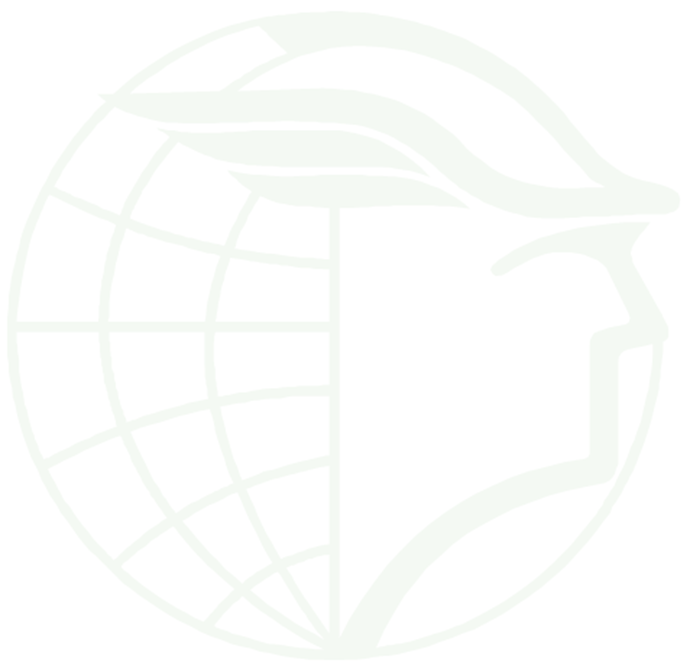 Magyar Kereskedelmi és IparkamaraA „Kamarai Garanciavállalással” kapcsolatos igazolás-kiállítás eljárásrendje2023. szeptember 1.A „Kamarai Garanciavállalással” kapcsolatos igazolás-kiállítás eljárásrendjeA Magyar Kereskedelmi és Iparkamara a szakképzésről szóló törvény végrehajtásáról szóló 12/2020. (II. 7.) Korm. rendelet (a továbbiakban: Szkr.) 223/B. § (1) bekezdése alapján a „Kamarai Garanciavállalással” kapcsolatos igazolások kiállítására a következő eljárásrendet (a továbbiakban: Eljárásrend) alkotja.I. fejezetÁltalános rendelkezések1. §Az Eljárásrend hatálya kiterjed a Magyar Kereskedelmi és Iparkamara (a továbbiakban: MKIK) és a területileg illetékes kereskedelmi és iparkamara (a továbbiakban: területi kamara) jelen eljárásrendben érintett tisztségviselőire, testületi szerveire és a kamara ügyintéző szervezetére.Az igazolás-kiállítás célja2. §(1) A szakképzésről szóló 2019. évi LXXX. törvény (a továbbiakban: Szkt.) 76. § (1) bekezdése értelmében a tanuló, illetve a képzésben részt vevő személy a szakirányú oktatásban a szakképző intézményben vagy szakképzési munkaszerződéssel a duális képzőhelyen vehet részt. A szakképző intézményben a szakirányú oktatás akkor teljesíthető, ha a tanuló, illetve a képzésben részt vevő személy duális képzőhelyen való részvétele a szakirányú oktatásban nem biztosítható. (2) Ha a tanuló a tanév első hónapjának utolsó napján, azaz szeptember 30-án nem rendelkezik szakképzési munkaszerződéssel, az Szkr. értelmében vélelmezni kell, hogy a tanuló duális képzőhelyen való részvétele a szakirányú oktatásban nem biztosítható. (3) Az Szkr. alapján ennek tényét a szakképző intézmény kérésére a gazdasági kamara – belső szabályozó eszközében meghatározott módon – igazolja.(4) A szakképző intézmény csak az igazolás alapján gondoskodhat a tanuló, szakirányú oktatásáról, és ebben az esetben a szakképző intézmény a szakirányú oktatás megszervezéséért felelős szervezet.Az igazolás-kiállítás menete3. §(1) Az igazolást a „Kamarai Garanciavállalás” keretében a területi kamara állítja ki a 4. § (1) bekezdésében meghatározott szakképző intézmény kérelmére, a kérelem területi kamarához történő beérkezését követő 15 munkanapon belül.(2) A szakképző intézmény kérelmének írásbeli formában kell a területi kamarához beérkeznie (elektronikus formában vagy papír alapon, és elektronikusan szerkeszthető formában, de az elektronikusan szerkeszthető és az aláírt kérelemnek egyeznie kell). A kérelem egyidejűleg több tanulóra is kiállítható.(3) A szakképző intézményi kérelem mintát az 1. melléklet tartalmazza.(4) A területi kamara az előkészítés során összegyűjti azokat az adatokat, amelyek az igazolás kiadáshoz szükségesek. A lehetséges adatok begyűjtését követően a területi kamara személyes ügyfélkezelés keretében valamennyi, potenciális szakképzési munkaszerződést kötőt felkeres, hogy összekapcsolja a szakirányú oktatásban részt venni kívánó tanulókat a duális képzőhelyekkel. (5) A területi kamara igazolást állít ki az érintett tanuló számára, amennyiben nem talál megfelelő duális képzőhelyet, azaz az érintett tanuló duális képzőhelyen való részvétele a szakirányú oktatásban nem biztosítható. (6) Az igazolás kiállítása az MKIK által elkészített és a területi kamarák részére elektronikusan eljuttatott országosan egységes igazolásminta kitöltésével történik. A nyomtatvány alkalmazása kötelező.(7) Az igazolásmintát a 2. melléklet tartalmazza.(8) A területi kamara az igazolást két (2) példányban állítja ki. Egy-egy példány - az igazolással érintett tanuló szakképző intézményét, illetve szakiskoláját,- a területi kamarátilleti meg.(9) Amennyiben az igazolás-kiállítási kérelemmel a területi kamarát megkereső szakképző intézmény, illetve szakiskola nem az adott területi kamara illetékességi területén működik, a területi kamara az igazolás-kiállítással kapcsolatos megkeresést átirányítja az illetékes területi kamarához, egyidejűleg értesíti a szakképző intézményt, illetve szakiskolát az átirányításról.Az igazolás-kiállítással érintett intézménytípusok és képzési formák4. §(1) Az igazolás kiállítható az állam, illetve az együttműködési megállapodással rendelkező fenntartó által fenntartott- Szkt. szerinti szakképző intézményben (azaz szakképző iskolában vagy technikumban) folyó szakirányú oktatás, illetve- a nemzeti köznevelésről szóló a 2011. évi CXC. törvény 13/A. § (3) bekezdése szerinti szakiskolában folyó szakmai oktatástekintetében.(2) Az igazolás csak a tanulói jogviszonyban álló tanuló szakirányú oktatása esetén állítható ki. (3) Ki kell állítani az igazolást a költségtérítéses szakirányú oktatás esetén is, továbbá akkor is, ha a szakképző intézmény az Szkt. és az Szkr. által nem szabályozott formában (például a Ptk. szerinti megállapodással) működik együtt a duális képzőhellyel a szakirányú oktatásban, azaz a tanuló a szakirányú oktatásban nem szakképzési munkaszerződéssel vesz részt a duális képzőhelyen.(4) Nem kell igazolást kiállítani abban az esetben, ha a szakképzési munkaszerződést az Szkt. 83. § (2) bekezdés b) pontja szerint kötik – amelynek alapja a szakképző intézménynek az adott tanévre szóló nyilatkozata a szakirányú oktatás tömbösített megszervezéséről –, a szakképző intézményben teljesített szakirányú oktatási időszakra. A nyilatkozatot legkésőbb a tanév első hónapjának utolsó napjáig, azaz szeptember 30-ig kell írásban eljuttatni a területi kamara felé. (5) A szakképző intézmény nyilatkozatának írásbeli formában kell a területi kamarához beérkeznie (elektronikus formában vagy papír alapon, és elektronikusan szerkeszthető formában, de az elektronikusan szerkeszthető és az aláírt kérelemnek egyeznie kell.) A nyilatkozat egyidejűleg több tanulóra is kiállítható.(6) A nyilatkozatmintát a 3. melléklet tartalmazza.(7) Az igazolást az Élelmiszeripar és a Mezőgazdaság és kertészet ágazatba tartozó szakmák tekintetében az agrárkamara, és az Egészségügy, a Honvédelem, a Rendészet és közszolgálat, valamint a Sport ágazatba tartozó szakmák tekintetében a Kormány adott ágazatért felelős tagja adja ki.Az igazolás-kiállítás időtartama5. §(1) Az iskola által benyújtott kérelem alapján kiállított igazolás az adott tanévre szól.  (2) A szakképző intézményeknek az igazolás kiállítására vonatkozó kérelmet legkésőbb az adott tanév október 15. napjáig kell benyújtani a területi kamara részére.(3) Amennyiben a szakképző intézmény kérelme október 15-ig megérkezik, az igazolás az adott, folyó tanév első napjától hatályos.(4) A területi kamarához az adott tanév október 15. napja után beérkezett kérelem alapján az igazolás csak olyan időszakra állítható ki, amelynek legkorábbi kezdési időpontja a szakképző intézményi kérelem kamarához történő beérkezésének napja. (5) Az igazolás érvényességi ideje alatt megkötött szakképzési munkaszerződés hatálybalépésének napjáig tart.Az igazolás-kiállítás lehetséges indokai6. §(1) Igazolás kiállítására – többek között – az alábbi okokból kerülhet sor, azaz az érintett tanulónak duális képzőhelyen való részvétele a szakirányú oktatásban az alábbi okok miatt nem biztosítható:- nincs egyáltalán (fizikálisan) megfelelő, nyilvántartásban szereplő duális képzőhely az adott szakmában,- a lehetséges, megfelelő duális képzőhely(ek) kapacitása kimerült, azaz az által(uk)a szakirányú oktatásra – a kiállított határozat alapján – fogadható tanulói létszám betelt, - a duális képzőhely számára nem elegendő a képzési program alapján az az óraszám, amelyet a tanuló szakirányú oktatás keretében a duális képzőhelyen teljesítene,- a kamara által felajánlott duális képzőhely aránytalanul messze található a tanuló lakóhelyétől és/vagy iskolájától,- a duális képzőhely nem kívánja fogadni a tanulót,- a tanuló nem kíván egyik felajánlott duális képzőhelyen sem szakképzési munkaszerződéssel részt venni a szakirányú oktatásban,- az Szkr. 223/B. §-a alapján az adott, folyó tanév első hónapjának utolsó napjáig, azaz szeptember 30-ig nem került sor a szakképzési munkaszerződés megkötésére,- egyéb ok.(2) Igazolás kiállításának okát az igazoláson fel kell tüntetni. (3) A területi kamara folyamatosan figyeli, hogy az (1) bekezdésben megjelölt ok továbbra is fennáll-e, és annak megszűnése esetén megkeresi az érintett intézményt, duális képzőhelyet, tanulót a szakképzési munkaszerződés megkötésének elősegítése érdekében.(4) A szakképző intézmény jelzi – önállóan vagy a területi kamara megkeresésére, – ha az igazolással érintett tanulójuk esetén szakképzési munkaszerződés megkötéséről szerzett tudomást.Egyéb rendelkezések7. §(1) A kiállított igazolásokat a területi kamara 10 évig őrzi a területi kamara irattárában, amely 10 év után selejtezhető. (2) A kiállított igazolásokról a területi kamara minden év november 15-ig, valamint az MKIK által meghatározott egyéb határidőig adatot szolgáltat az MKIK-nak az MKIK által meghatározott tartalommal és formában.8. §Jelen Eljárásrendet 2023. szeptember 1-jétől kell alkalmazni.1. mellékletK É R E L E MAlulírott 						(név), a 								(szakképző intézmény), 				(székhely), 		(OM azonosító) képviseletében kérem, hogy alábbi tanuló(k) (a továbbiakban: Szakmát tanuló/tanulók)esetén a 							 Kereskedelmi és Iparkamara – a szakképzésről szólótörvény végrehajtásáról szóló 12/2020. (II. 7.) Korm. rendelet 223/B. § (1) bekezdése alapján – szíveskedjen kiállítani az igazolást arra vonatkozóan, hogy a Szakmát tanuló(k) duális képzőhelyen való részvétele a szakirányú oktatásban nem biztosított.Az igazolást a 			/			 tanévre kérem kiállítani.Előzmények: 											Kelt:				, 20			hó 	napján                                                         (név)a(z) 	                                    (Szakképző intézmény) képviseletében* A területi kamara tölti ki.2. mellékletI G A Z O L Á SIgazolom, hogy a 							(szakképző intézmény), 					(székhely), 				(OM azonosító) 				 (képviseli) az alábbi tanuló(k)esetén – a szakképzésről szóló 2019. évi LXXX. törvény 76. § (1) bekezdése alapján – a duális képzőhelyen való részvétel a szakirányú oktatásban az alábbi ok(ok)ból nem biztosítható:A fentiek miatt a tanuló(k) szakirányú oktatásáról az alábbi időszakban a Szakképző intézmény gondoskodik.Jelen igazolás 	a kiállítás napjától a tanév végéig tartó időszakig, vagy – amennyiben a tanuló ezen időszak alatt szakképzési munkaszerződést köt – a szakképzési munkaszerződés hatálybalépésének napjáig tart.Hatásköröm a szakképzésről szóló törvény végrehajtásáról szóló 12/2020. (II. 7.) Korm. rendelet 223/B. § (1) bekezdésén, illetékességem a gazdasági kamarákról szóló 1999. évi CXXI. törvény 2. § h) pontján, 4. § (1) bekezdésén és 9. § e) pontján alapul.Jelen igazolás két (2) eredeti példányban készült.Kelt:				, 20			hó 	napján                                                         (név)a(z) 	                                    Kereskedelmi és Iparkamara képviseletében* A területi kamara tölti ki.3. mellékletN Y I L A T K O Z A TAlulírott 						(név), a 			           						(szakképző intézmény), 											(székhely), 		(OM azonosító) képviseletében nyilatkozom, hogy az alábbi tanuló(k) (a továbbiakban: Szakmát tanuló/tanulók)számára az adott, folyó 		/     		 tanévben a szakirányú oktatást tömbösített formában fogjuk megszervezni és a szakképzési munkaszerződés megkötésére az Szkt. 83. § (2) bekezdés b) pontja szerint fog sor kerülni előreláthatóan 			-tól 		-ig terjedő időszakban.Kelt:				, 20			hó 	napján                                                         (név)a(z) 	                                    (Szakképző intézmény) képviseletében* A területi kamara tölti ki.Ügyszám*: Tárgy: kamarai igazolás-kiállítás iránti kérelemÜgyintéző: NévSzületettLakcímOktatási azonosítóSzakmaSzakma-jegyzék számÉvfolyamÜgyszám*: Tárgy: kamarai garanciavállaláshoz kapcsolódó igazolásÜgyintéző: NévSzületettLakcímOktatási azonosítóSzakmaSzakma-jegyzék számÉvfolyamÜgyszám*: Tárgy: Nyilatkozat a szakirányú oktatás tömbösített megszervezésérőlÜgyintéző: NévSzületettLakcímOktatási azonosítóSzakmaSzakma-jegyzék számÉvfolyam